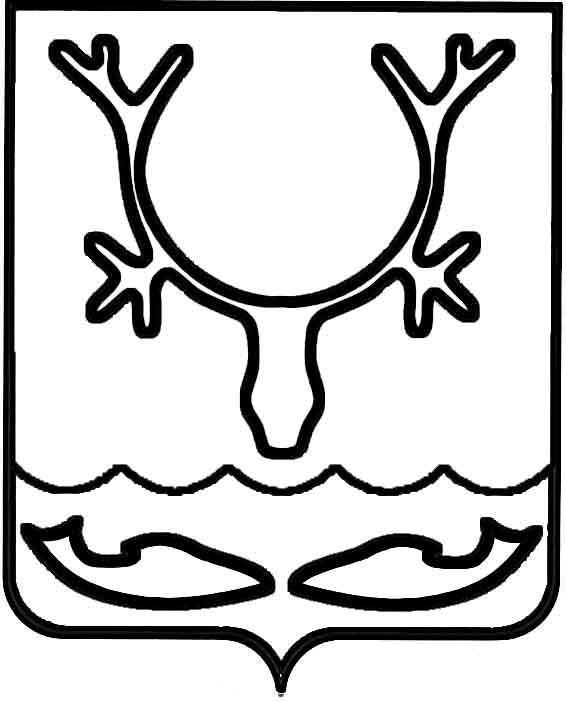 Администрация муниципального образования
"Городской округ "Город Нарьян-Мар"ПОСТАНОВЛЕНИЕО внесении изменения в постановление Администрации муниципального образования "Городской округ "Город Нарьян-Мар"                         от 03.07.2019 № 628 "О создании комиссии               по проведению конкурсов по отбору управляющих организаций для управления многоквартирными домами"В соответствии с пунктом 21 постановления Правительства Российской Федерации от 06.02.2006 № 75 "О порядке проведения органом местного самоуправления открытого конкурса по отбору управляющей организации 
для управления многоквартирным домом" Администрация муниципального образования "Городской округ "Город Нарьян-Мар"П О С Т А Н О В Л Я Е Т:Внести в постановление Администрации муниципального образования "Городской округ "Город Нарьян-Мар" от 03.07.2019 № 628 "О создании комиссии 
по проведению конкурсов по отбору управляющих организаций для управления многоквартирными домами" следующее изменение:Приложение 1 изложить в новой редакции согласно приложению 
к настоящему постановлению.Настоящее постановление вступает в силу со дня его официального опубликования.Приложение к постановлению Администрации муниципального образования  "Городской округ "Город Нарьян-Мар"от 05.12.2023 № 1672"Приложение 1к постановлению Администрации муниципального образования"Городской округ "Город Нарьян-Мар"от 03.07.2019 № 628Состав комиссии по проведению конкурсов по отбору управляющих организаций 
для управления многоквартирными домами на территории муниципального образования "Городской округ "Город Нарьян-Мар"При отсутствии члена комиссии по проведению конкурсов по отбору     управляющих организаций для управления многоквартирными домами (далее – Комиссия) в заседании Комиссии принимает участие лицо, его замещающее.".05.12.2023№1672И.о. главы города Нарьян-Мара Д.В. АнохинБережной Андрей Николаевич – первый заместитель главы Администрации МО "Городской округ "Город Нарьян-Мар", председатель комиссииТерентьева Елена Александровна– начальник управления жилищно-коммунального хозяйства Администрации муниципального образования "Городской округ "Город Нарьян-Мар", заместитель председателя комиссииОсташова Марина Валерьевна– специалист отдела по управлению и содержанию муниципального жилищного фонда муниципального казенного учреждения "Управление городского хозяйства 
г. Нарьян-Мара", секретарь комиссииАншуков Кирилл Михайлович– заместитель начальника отдела по управлению 
и содержанию муниципального жилищного фонда муниципального казенного учреждения "Управление городского хозяйства г. Нарьян-Мара"Бобрикова Вилициада Васильевна– начальник отдела по управлению и содержанию муниципального жилищного фонда муниципального казенного учреждения "Управление городского хозяйства 
г. Нарьян-Мара"Белугин Александр Егорович– заместитель директора муниципального казенного учреждения "Управление городского хозяйства 
г. Нарьян-Мара"Дроздова Вера Авенировна– депутат Совета городского округа "Город Нарьян-Мар";Кислякова Надежда Леонидовна– начальник управления экономического и инвестиционного развития Администрации муниципального образования "Городской округ "Город Нарьян-Мар"Кислякова Елена Сергеевна– депутат Совета городского округа "Город Нарьян-Мар"Лисиценский Алексей Владимирович– начальник отдела жилищно-коммунального хозяйства, дорожного хозяйства и благоустройства управления жилищно-коммунального хозяйства Администрации муниципального образования "Городской округ "Город Нарьян-Мар"Могутова Анна Дмитриевна – начальник правового управления Администрации муниципального образования "Городской округ "Город Нарьян-Мар"Руденко Анатолий Викторович– директор муниципального казенного учреждения "Управление городского хозяйства г. Нарьян-Мара"